Факультатив по физике для 8-9 классов.тема:	 Рычаг – как разновидность простого механизма.Цель занятия: повторить, обобщить и расширить свои знания о рычаге, как разновидности простого механизма; вспомнить правило равновесия рычага и момент силы.Задачи: Образовательная – обобщить, проанализировать , расширить и закрепить знания учащихся о рычаге и моменте силы, вспомнить основные понятия темы, проверить умение применять знания в данной конкретной ситуации; личностное восприятие схем; осмысление связей и отношений в объектах изучения.2. Развивающая: Развитие познавательного интереса у учащихся; умение обобщать, анализировать и сравнивать; активизация самостоятельной, мыслительной и практической деятельности учащихся в созданных условиях;  развивать логическое и творческое мышление, умение использовать знания на практике; развивать УУД; развивать умение работать творчески и самостоятельно, выделять главное и делать выводы; умение формулировать  собственную точку зрения; высказывать  и  аргументировать ее.3. Воспитательная – развитие коммуникативной  культуры, умения общаться и сотрудничать; улучшение условий для развития положительного потенциала личности ребенка, способствовать повышению чувства личной уверенности у каждого ученика.Воспитание научных представлений в рамках рассматриваемой темы; формировать умение самостоятельно работать  с интерактивными объектами при решении практических  задач.ТСО: демонстрация презентации и видеороликов, использование интерактивной программы по физике (интеллектуальная школа), интерактивной доски, проектора, компьютеров, штатив, рычаг, наборы грузов, линейка.Ход урока:I.Организационный момент. ( сказать о необычности нашего факультатива, объяснить почему вместе 8 и 9 классы, сказать о домашнем задании: дома сделать презентацию о применении рычагов в быту, природе и технике)II. Актуализация знаний. Учитель физики:Физические возможности человека ограничены, поэтому с давних времен человек часто  использовал устройства, которые способны преобразовать силу человека в значительно большую  силу. В древности, люди строили сооружения, которые изумляют нас и по сей день. Это египетские пирамиды,  краснодарские дольмены и истуканы с острова Святой Пасхи.  Как же люди смогли соорудить эти гиганты, не имея подъемных кранов? Какие устройства они использовали? Ответ:  перечисляют простые механизмы.Учитель: Правильно.  Поэтому ,как вы считаете, о чем мы будем говорить сегодня на факультативе.Ответ: о рычагах.Итак, тема нашего практического занятия: рычаг, как разновидность простого механизма. (слайд 1)III.Повторение, обобщение и расширение знаний. 1.Рычаг. Учитель:  сейчас мы постараемся вспомнить более подробно в том, что представляет рычаг и для чего он нужен. Для этого посмотрим видеоролик. Когда вы будете его смотреть, постарайтесь найти в ней ответы на следующие вопросы:  А) что мы называем рычагом? Б) Что характеризует рычаг?В) Какие виды рычагов бывают?Г) В чем состоит условие равновесия рычага?Д) Что можно использовать в качестве рычага? Просмотр  видеоролика: «Условие равновесия рычага».  (На слайде №2 даны эти же вопросы, дети обсуждают их в парах, а затем проговариваем вслух вместе.)Ответы:А) Рычаг представляет собой твердое тело, способное вращаться вокруг неподвижной оси.Б) Рычаг характеризует: точка опоры, плечо силы и величина силы.В) Рычаги бывают: первого рода и второго рода.Учащиеся  открывают  модель рычага 2 рода 7-9.3.4.5, а у учителя  на доске 1 рода.7-9.3.4.4Учитель: Чем  отличаются рычаги друг от друга? Ответ: У рычага первого рода точка опоры находится посредине (силы с разных сторон от точки опоры), а у рычага второго рода точка опоры находится с краю (силы с одной стороны от опоры), (показать на рычаге, а в это время дети тоже показывают).Г)  Рычаг находится в равновесии тогда, когда силы, действующие на него, обратно пропорциональны плечам этих сил.Д) В качестве рычага можно использовать лом, доску и тому подобное.Учитель: А теперь потренируемся в применении правила равновесия рычага. Сейчас мы поиграем в игру с компьютером (открыть репетитор «Условие равновесия рычага» 10-11.4.1.9) , выполнить задания. 2.Плечо силы и условие равновесия рычага.Учитель: Давайте вспомним что мы называем плечом силы?Кратчайшее расстояние между точкой опоры и прямой, вдоль которой действует на рычаг сила, называется плечом силы.Вашему вниманию представлена  видеодемонстрация  « Плечо силы»   (Видеодемонстрация  7-9.3.3.3)После просмотра  видеодемонстрации  ребятам предлагается сделать исследовательскую работу «Условие равновесия рычага» (7-9.3.3.13).  Сделать три эксперимента в этой работе и заполнить таблицу №1, в конце сформулировать в виде  вывода условие равновесия рычага.Таблица №1 (слайд 3)Вывод: Рычаг находится в равновесии тогда, когда силы, действующие на него, обратно пропорциональны плечам этих сил.Проверяем вывод и на доску выводим слайд 4, на котором дана формулировка и формула условия равновесия рычага: F1/F2=L2/L1/ 3.Момент силы.Учитель: С тех пор, как Архимед установил правило равновесия рычага, оно просуществовало в первозданном виде почти 1900 лет. И лишь в 1687 году французский учёный П. Вариньон придал ему более общую форму, воспользовавшись понятием момента силы.Итак, посмотрим видеодемонстрацию 7-9.3.3.11 «Условие равновесия твердого тела».(после просмотра ответить на вопрос: Что мы называем моментом силы?)Ответ: Физическая величина, равная произведению силы на её плечо, называется  моментом силы. На слайде 5 показать данное определение, обозначение момента силы и формулу нахождения момента силы.(M=FL)Учитель: На ваших столах стоят рычаги, подвесьте на рычаг грузы и уравновесьте его так чтобы с одной стороны было три груза, а с другой один. Затем, измерив плечи рычага с помощью линейки вычислить моменты сил. (оформить в виде задачи в тетради)После того как работа будет сделана, ребята озвучивают  вывод , получившийся у них в ходе выполнения работы.На слайде 6 показать этот вывод и математическую запись.Вывод: Рычаг находится в равновесии, если момент силы, вращающий его по часовой стрелке равен моменту силы, вращающей его против  часовой стрелки.F1L1=F2L2M1=M2Учитель: Момент силы характеризует вращающее действие силы. Это действие зависит как от силы, так и от её плеча. Именно поэтому, например, желая открыть дверь, стараются приложить силу как можно дальше от оси вращения. С помощью небольшой силы при этом создают значительный момент, и дверь открывается, открыть её, оказывая давление около петель, значительно труднее.4.Использование рычагов в технике, быту и природе.Учитель: Правило рычага (или правило моментов) лежит в основе действия различного рода инструментов и устройств, применяемых в технике и быту там, где требуется выигрыш  в силе или в пути.Ребятам  предлагается выполнить работу на тренажере 7-9.3.4.6 по использованию равновесия рычагов.IV.РефлексияВ качестве закрепление материала занятия воспользуемся тренажером «Условие равновесия для твердого тела»  7-9.3.3.18V.Подведение итогов урока. Ребята, наш урок заканчивается. Я хочу попросить вас оценить вашу работу.  Заполните лист с таблицей, который лежит на ваших столах.(листочки заполненные детьми собрать)Приложение 1Фотографии с факультатива.№1-начало занятия.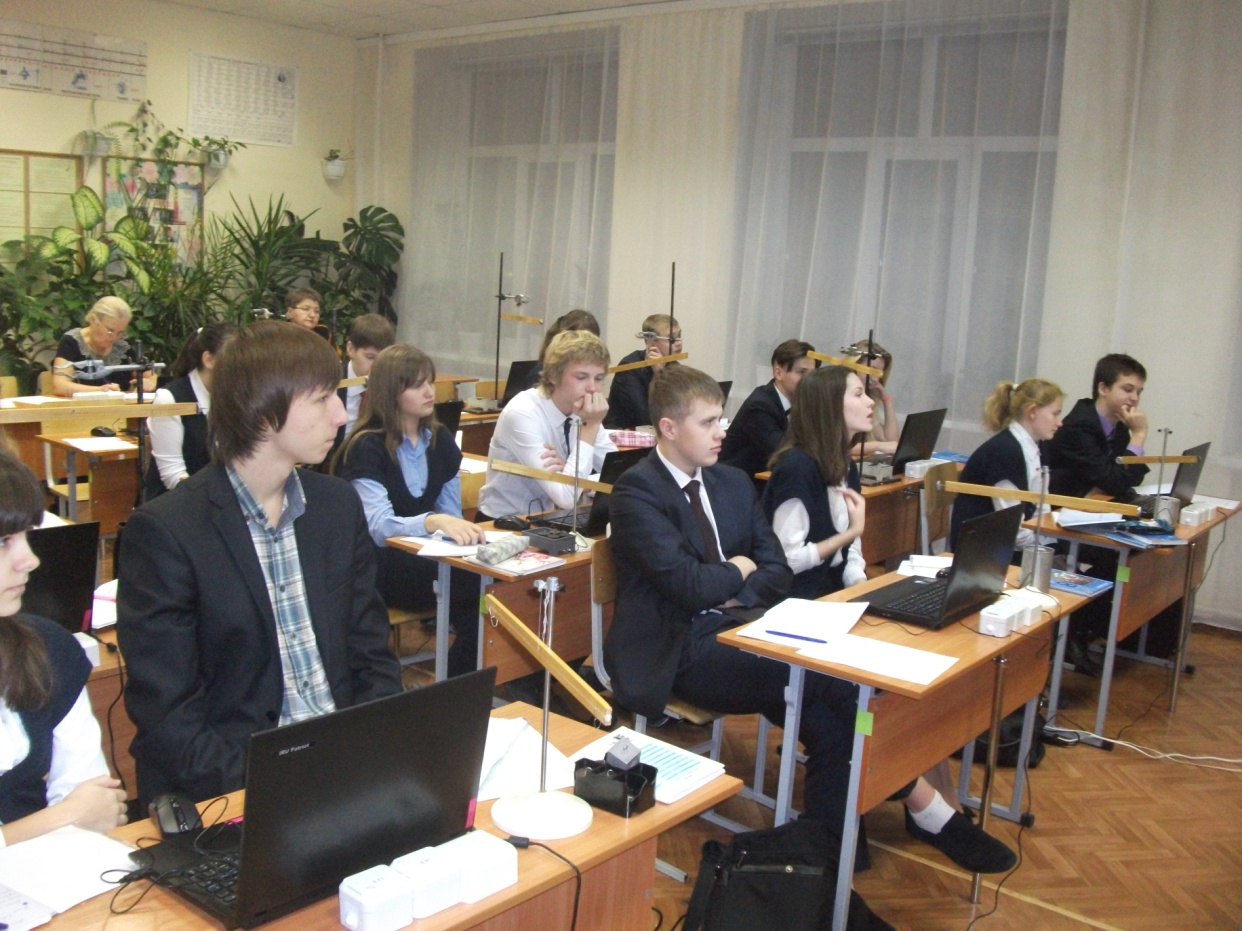 № 2 – Работа с моделями  рычагов.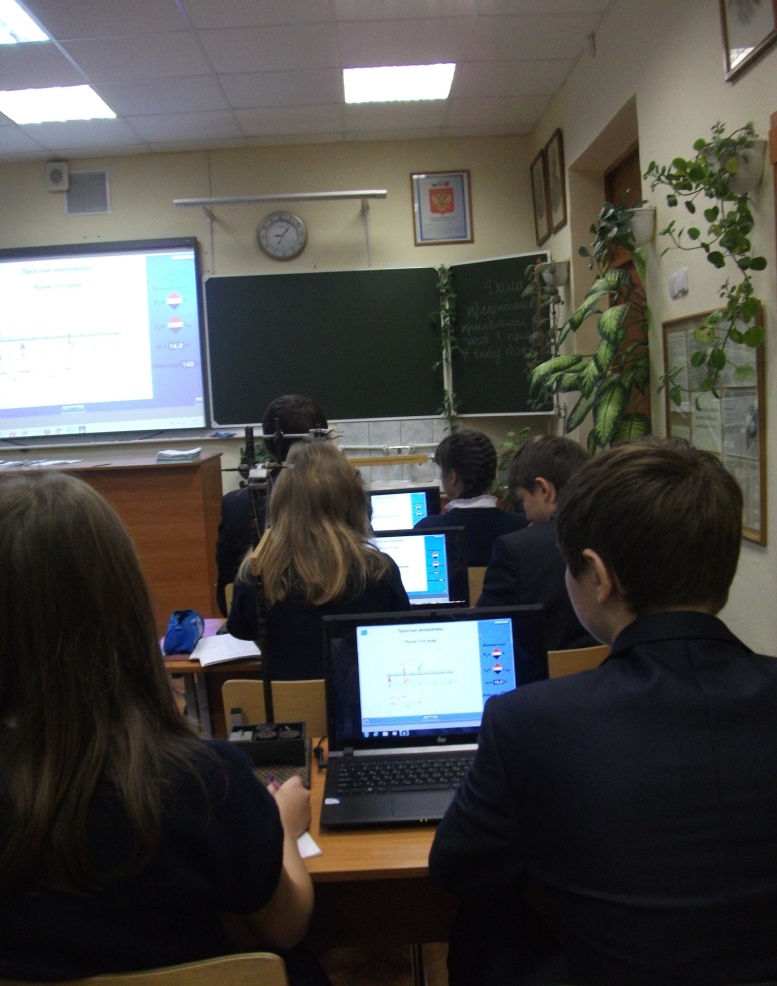 №3- работа с репетитором по условию равновесия рычага.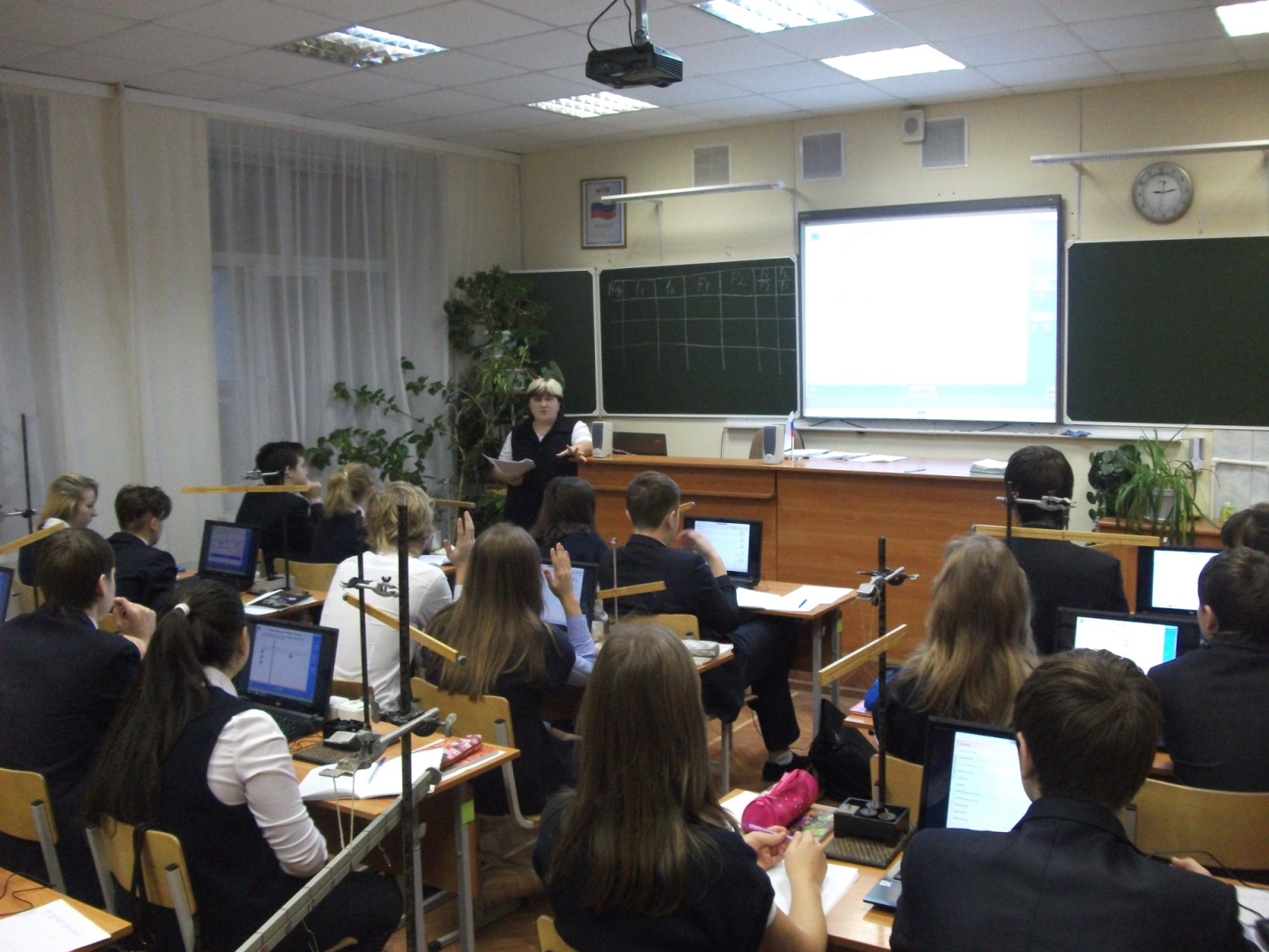 №4-исследовательская работа.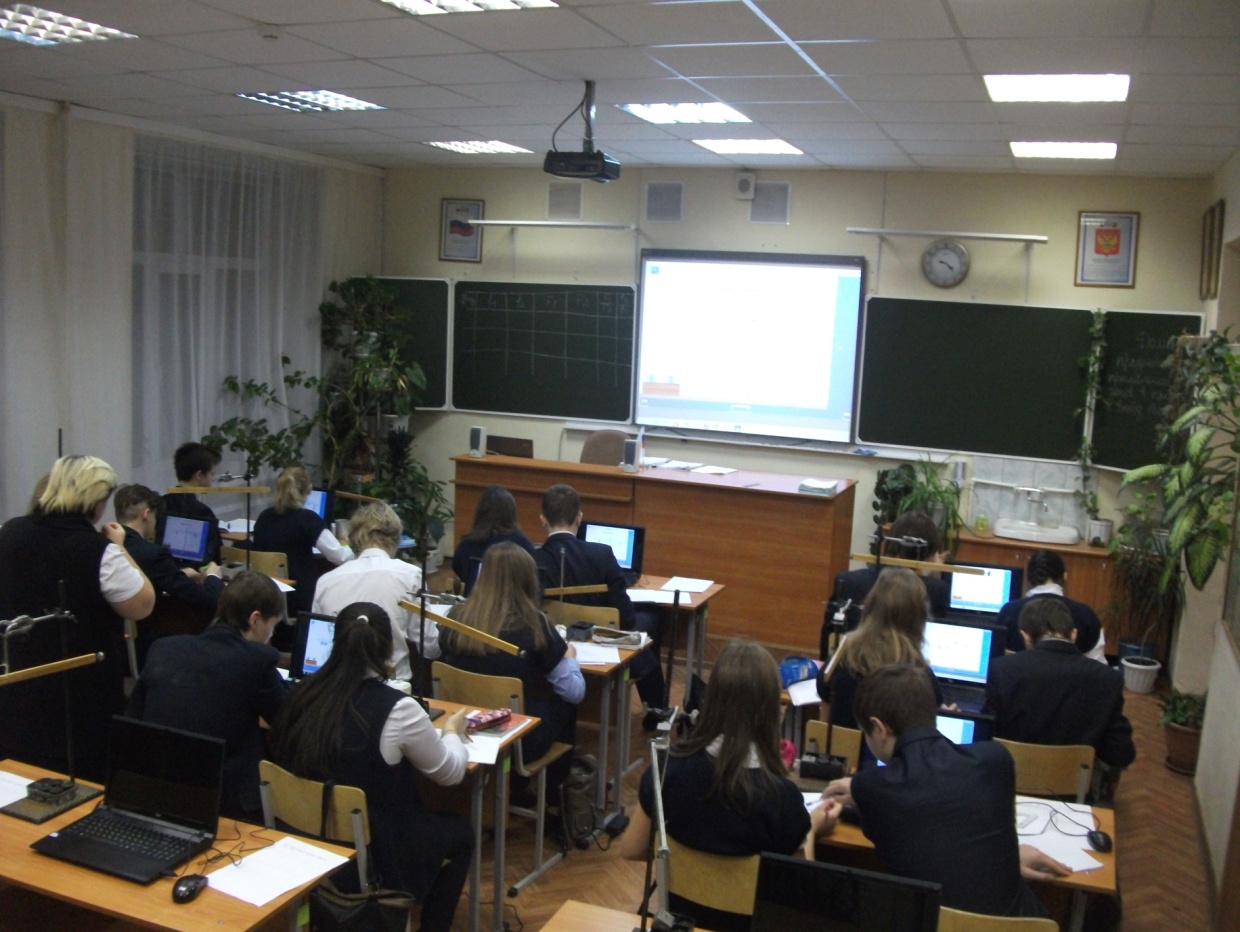 №5-работа по определению моментов сил.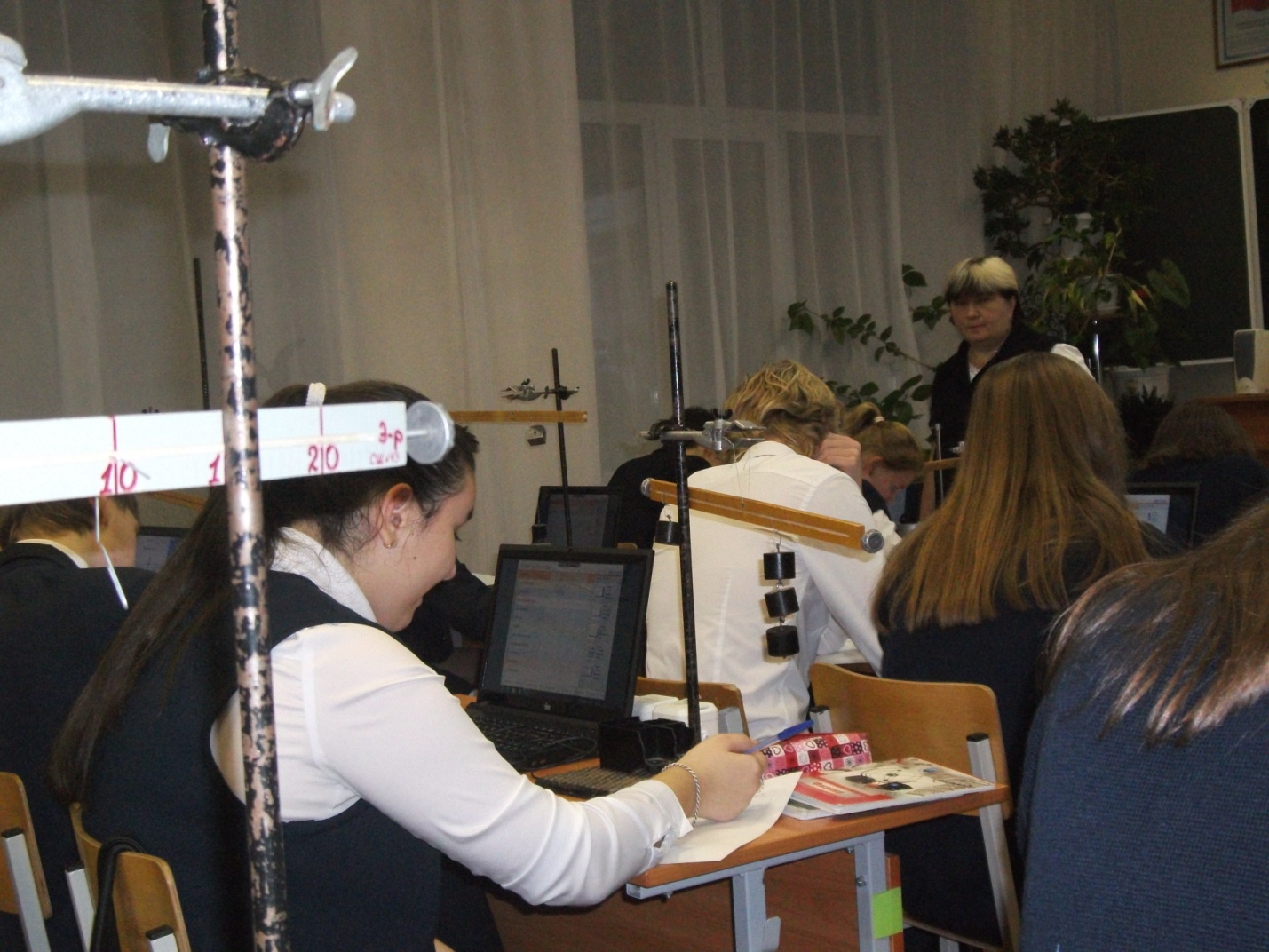 Приложение 2.Виртуальные учебные объекты хорошо структуированы и облегчают восприятие учащимися материала урока. ВУО формируют у обучающихся систему образного мышления. С помощью ВОУ более качественно идет усвоение учебной информации каждым учеником.Технология  использования виртуальных  учебных объектов предусматривает совершенствование системы управления обучением на различных этапах урока:-повышение информационной культуры учащихся;-усиливает мотивацию обучения;-демонстрирует возможности компьютера не только как средства игры;-помогает организовать процесс усвоения изучаемого материала учащимися более эффективно.Виртуальные учебные объекты  помогают управлять деятельностью учащихся на уроке, а логика их использования полностью подчинена решению всей совокупности задач занятия или урока.Это доказало проведение факультатива по теме: Рычаг – как разновидность простого механизма.В проведении факультатива участвовали 18 учеников 8 и 9 классов. Каждый из учеников принял участие в работе с виртуальными  учебными объектами.Таблицаиспользования виртуальных учебных объектов  на факультативном занятии (8-9) класс по теме: Рычаг – как разновидность простого механизма.При оценивании урока ребята с восторгом обсуждали видеоролики и тренажеры. Проведенная анкета это доказала.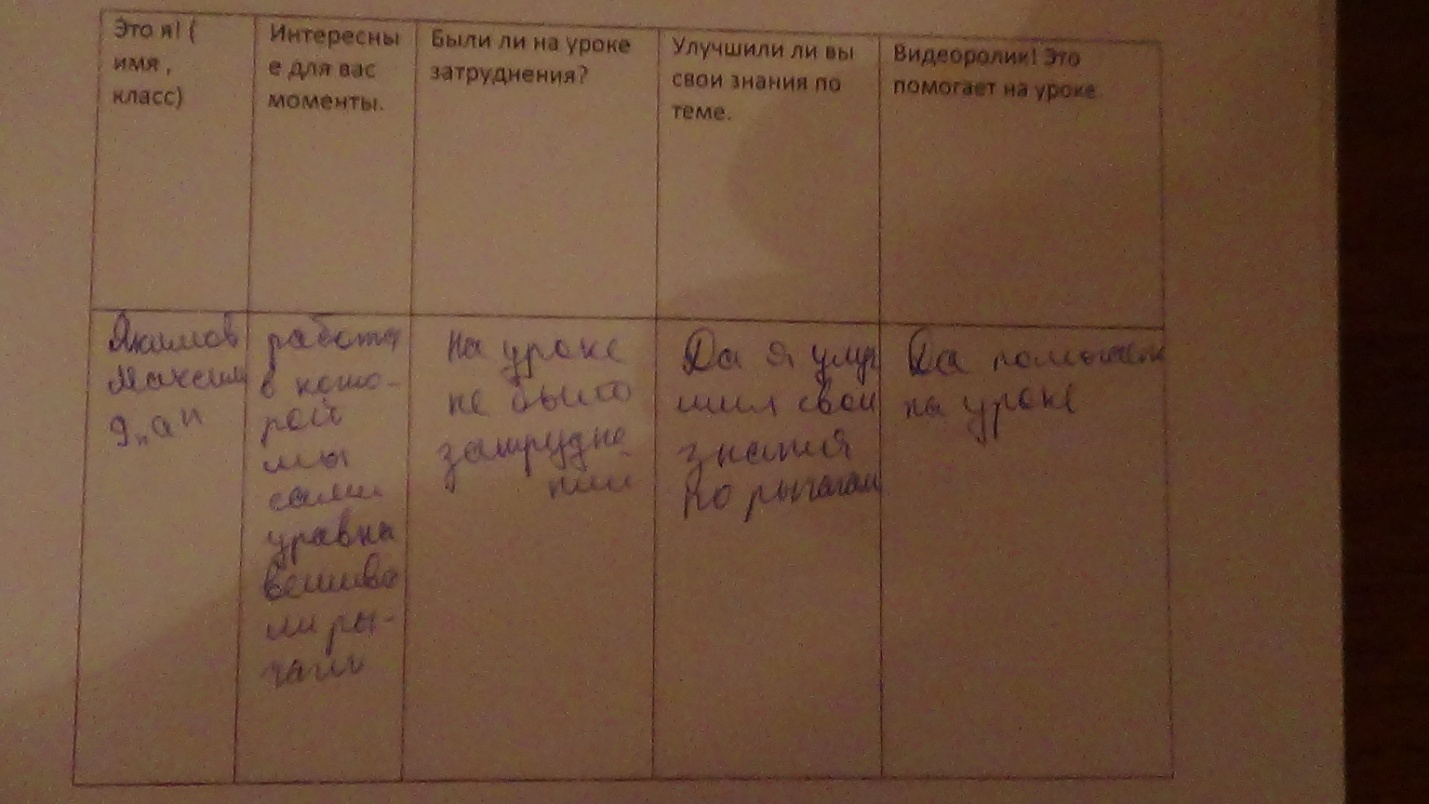 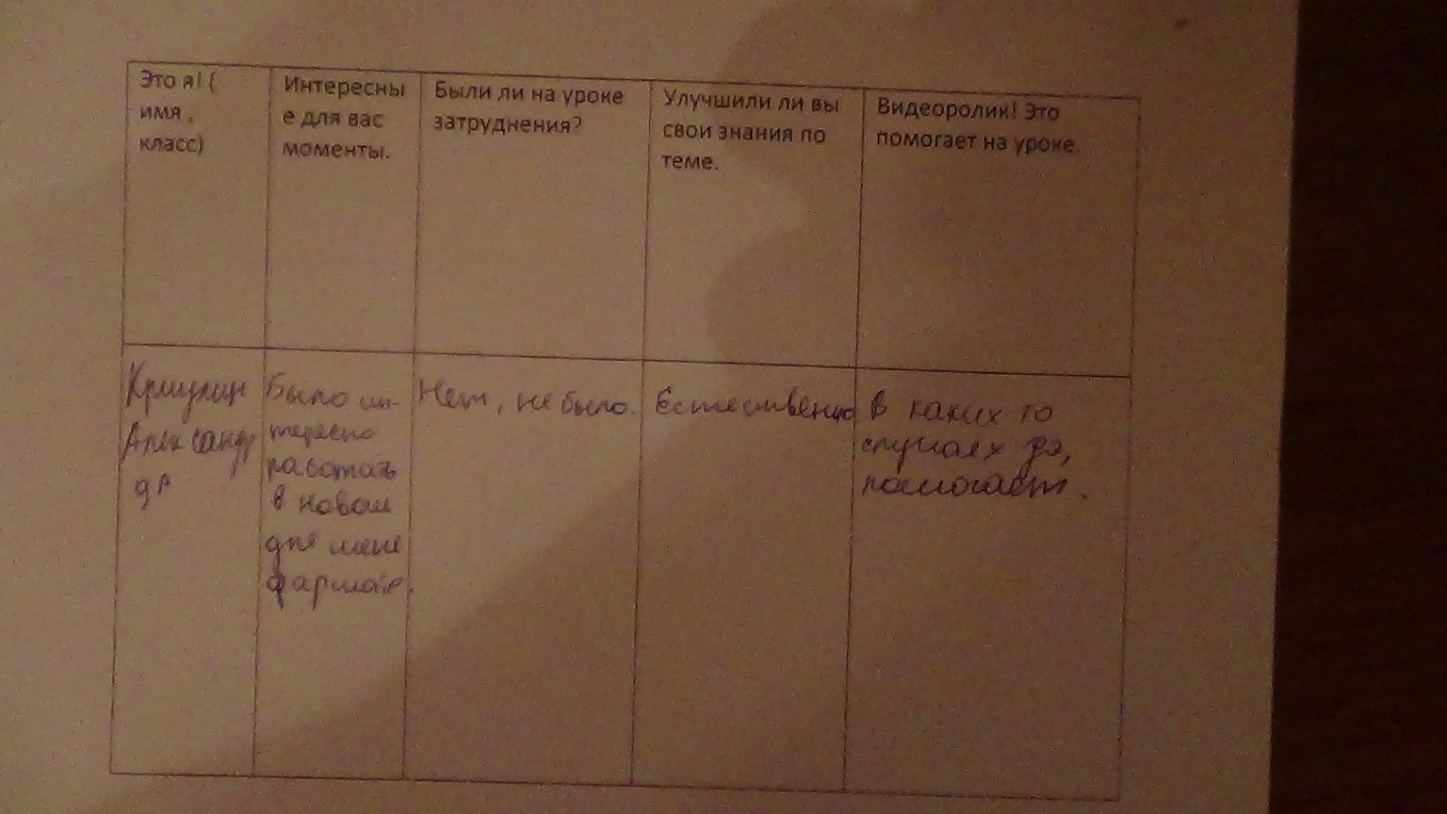 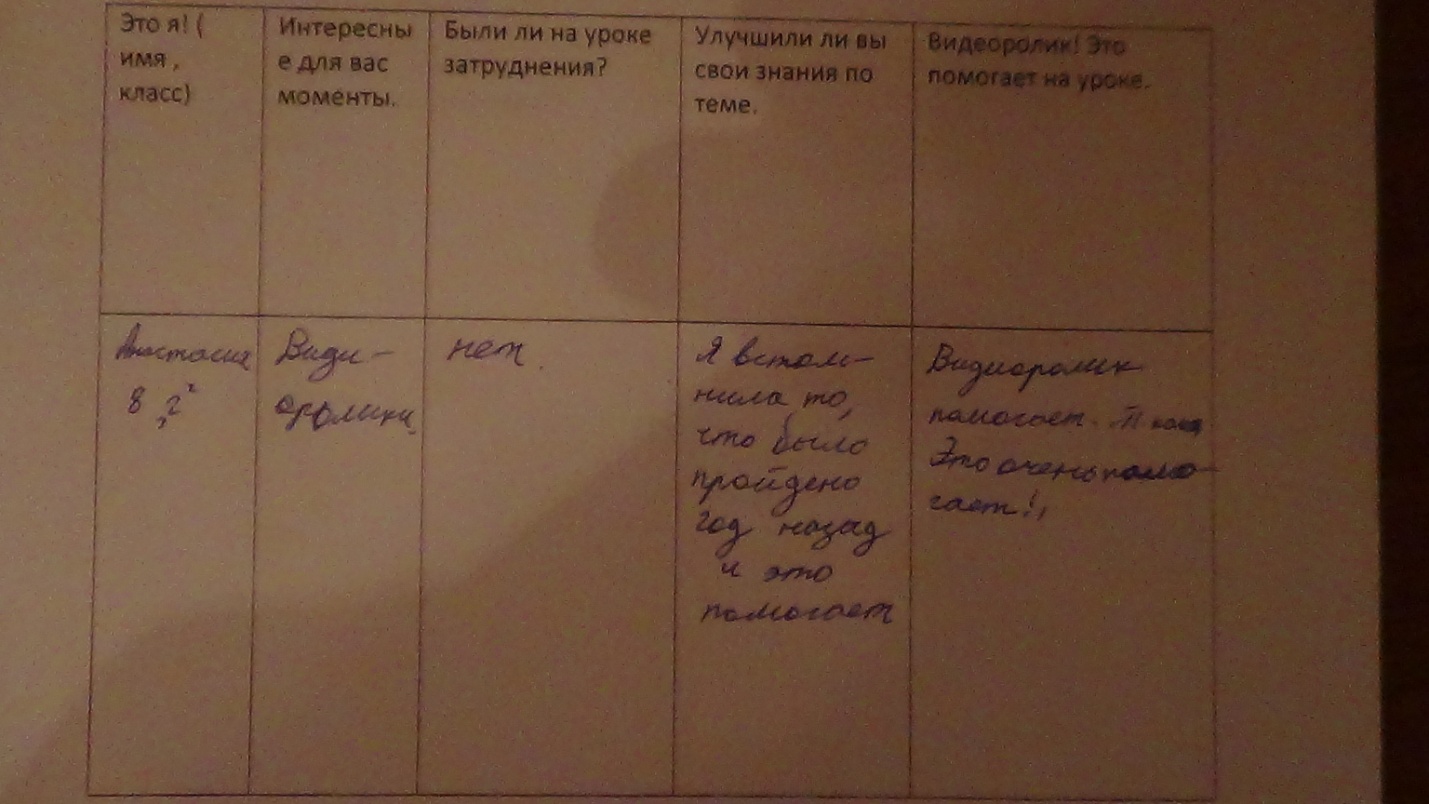 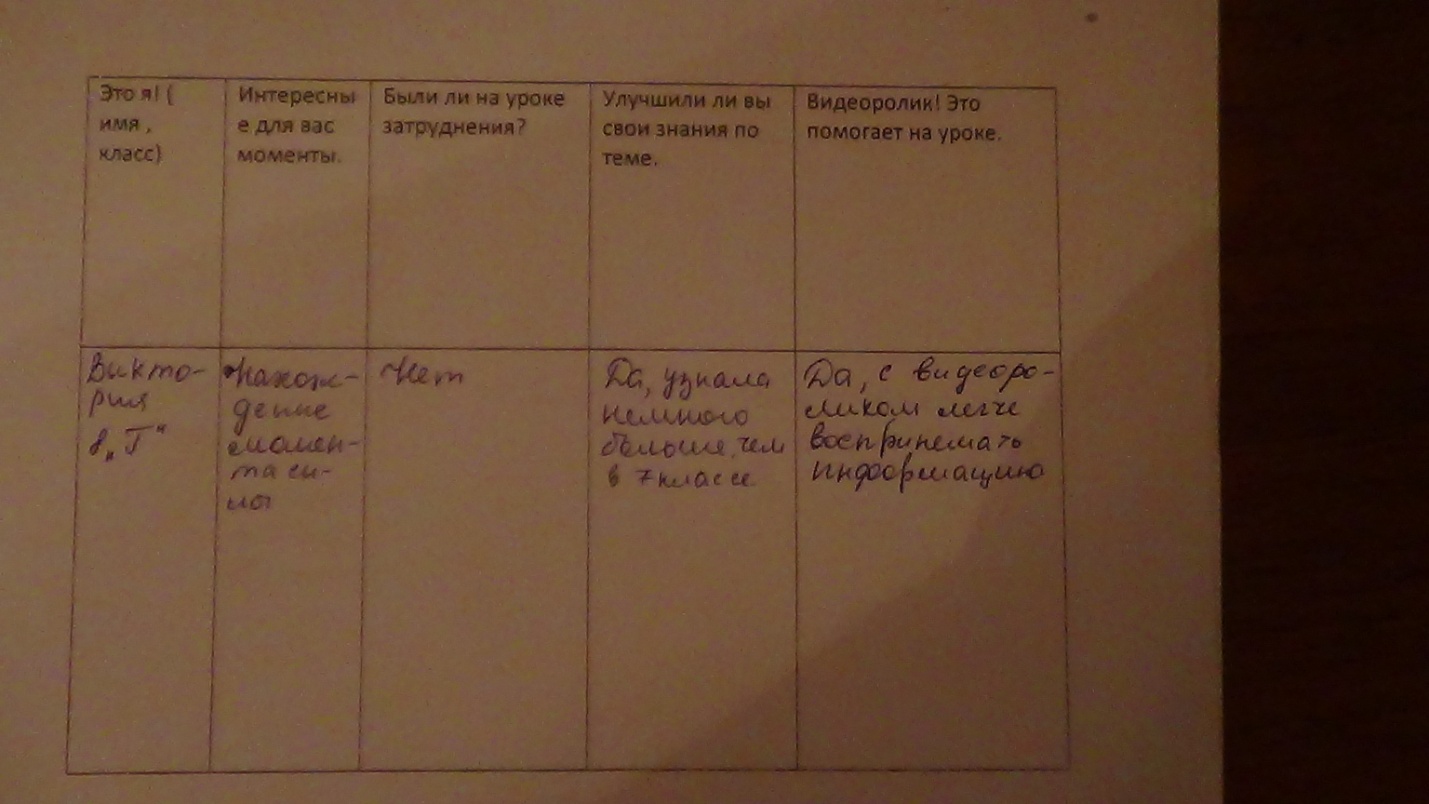 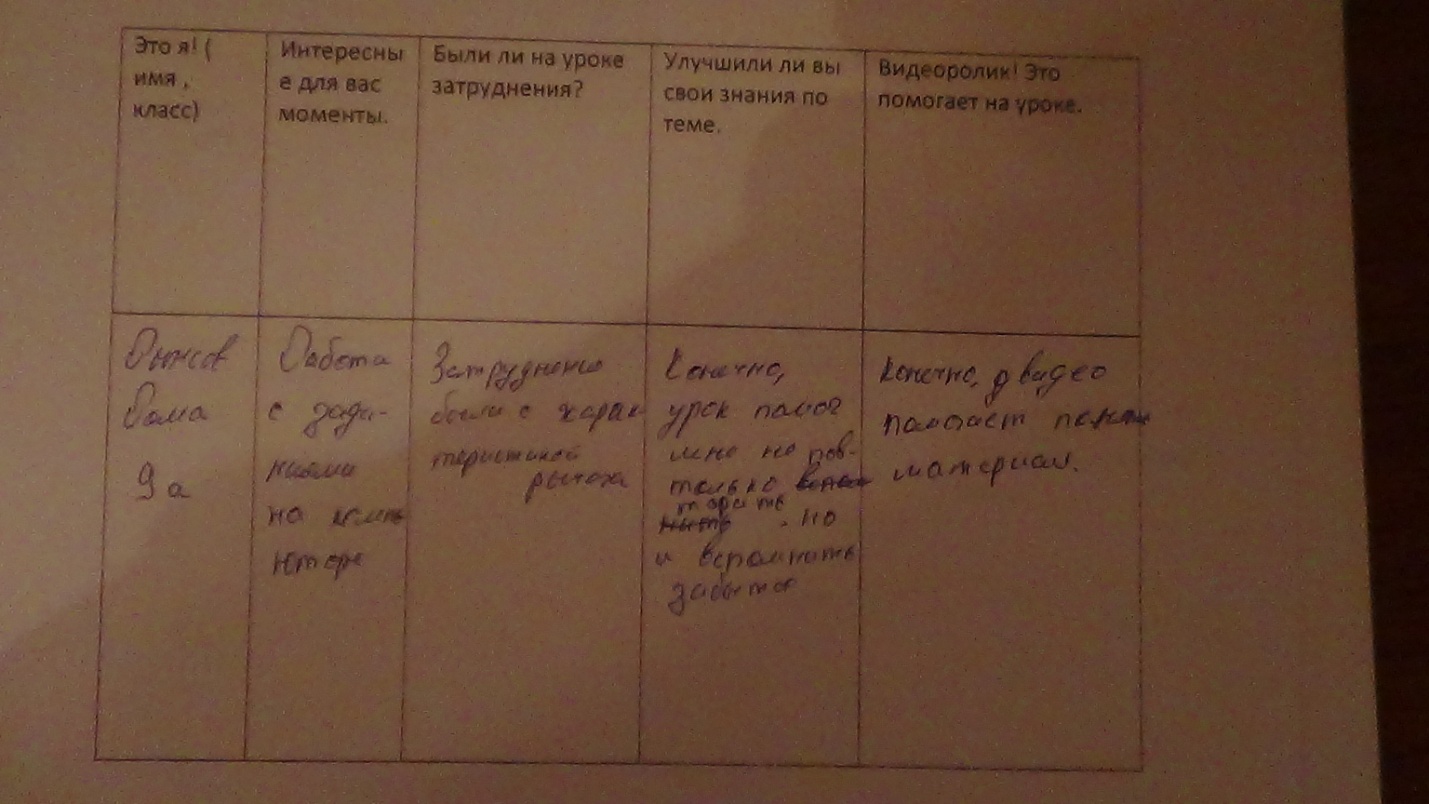 Мне понравилась работа с виртуальными учебными объектами, которые включают в себя различные носители информации, используемые на уроке.№ п/пL1L2F1F2F1/F2L2/L11.2.3.Это, я! (имя, класс)Интересные для вас моменты.Были ли на уроке затруднения?Улучшили ли вы свои знания по теме?Видеоролик! Это помогает на уроке?Этапы урока.ВУОХронометраж.I.Организационный момент.1 минутаII.Актуализация знаний.2-3 минутыIII.Повторение, обобщение и расширение знаний. 1.Рычаг. А)  модель рычага 2 рода 7-9.3.4.5Б)Модель рычага 1 рода.7-9.3.4.4В)репетитор «Условие равновесия рычага» 10-11.4.1.9) , в7 минут2.Плечо силы и условие равновесия рычага.А)видеодемонстрация  « Плечо силы»   (Видеодемонстрация  7-9.3.3.3)В)исследовательская работа «Условие равновесия рычага» (7-9.3.3.13).  10 минут3.Момент силы.видеодемонстрация 7-9.3.3.11 «Условие равновесия твердого тела»8 минут4.Использование рычагов в технике, быту и природе. тренажер 7-9.3.4.6 5-6 минут IV.Рефлексиятренажер «Условие равновесия для твердого тела»  7-9.3.3.1810 минут